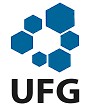 MINISTÉRIO DA EDUCAÇÃOUNIVERSIDADE FEDERAL DE GOIÁSPRÓ-REITORIA DE PÓS-GRADUAÇÃO PROGRAMA DE PÓS-GRADUAÇÃO EM EDUCAÇÃO EM CIÊNCIAS E MATEMÁTICA – PPGECMEDITAL Nº 04/2019ANEXO IIFORMULÁRIO DE PONTUAÇÃO DO CURRÍCULOCandidato: ________________________________________________________________ Observação: Candidato(a) preencha o formulário e indique a pontuação final do seu currículo (Soma de todas as pontuações parciais). Lembre-se que essa pontuação só será homologada pela Comissão de Seleção se ela estiver devidamente comprovada.Nos itens produção bibliográfica, produção técnica, atividades, administração, orientação/supervisão, formação (exceto para os itens 31, 32 e 33) deve ser considerada somente a produção/atividades no seguinte período (2014 a 2019).Parâmetros de Pontuação do Curriculum VitaePontuação total do currículo: __________TipoItemDescriçãoValor Área de Ciências e MatemáticaQSubtotal 1Valor Outras ÁreasQSubtotal2TotalPARCIAL01Artigos publicados em periódicos científicos especializados com corpo editorial avaliados como qualis B6,02,002Artigos publicados em periódicos científicos especializados com corpo editorial avaliados como qualis A10,03,003Apresentação de Trabalhos em Eventos Científicos (Máximo 05 apresentações).0,20,104Resumo em Anais de evento científico (Máximo 05 resumos).0,20,105Trabalho Completo publicado em Anais de evento científico. (máximo 5 trabalhos)0,50,306Livros Publicados e/ou Organização de liovros por editora com corpo editorial.6,02,007Capítulos de Livros Publicado por editora com corpo editorial.4,01,02-Produção técnica2-Produção técnica2-Produção técnica08Participação na comissão organizadora de eventos científicos (Máximo 5)0,10,052-Produção técnica2-Produção técnica09Participação no comitês editoriais de periódicos1,00,32-Produção técnica3-Atividades10Participação em Seminários, Palestras, Jornadas, Encontros e Congressos (Máximo de 05 participações).0,10,033-Atividades3-Atividades11Monitoria (Máximo de 03 anos).0,2 por ano0,1 por ano3-Atividades12Participação em grupos de estudos e pesquisas, registrados no CNPq ou em IES (máximo 3 anos)0,5 por ano0,3 por ano3-Atividades13Ex-bolsista de Iniciação Científica (PIBIC), PIBID, PROLICEN, OBSERVATÓRIO DA EDUCAÇÃO, PET ou PIVIC (Máximo de 03 anos).1,0 por ano0,6 por ano3-Atividades14Atuação como docente ou coordenador na Educação Básica (Máximo de 05 anos)1,0 por ano0,3 por ano3-Atividades15Disciplinas ministradas em cursos de educação superior (máximo 320 horas)1,0 a cada 64 horas0,3 a cada 64 horas3-Atividades16Cursos Ministrados de 8 a 20 horas (Máximo de 03 cursos).0,30,13-Atividades17Palestrante, conferencista ou participante em mesa redonda em eventoCientífico (máximo 5)1,00,33-Atividades18Coordenação de projetos de pesquisa, extensão ou ensino1,50,53-Atividades19Membro de banca de TCC de curso de graduação (máximo 5)0,50,13-Atividades20Membro de banca de defesa de monografia de pós-graduação lato sensu (Máximo 5)0,60,25-Administração 21Membro da diretoria de associações científicas (máximo 5 anos)0,5 por ano0,16 por ano5-Administração 22Coordenador de curso de graduação (máximo 3 anos)2,0 por ano1,0 por ano5-Administração 23Coordenador de curso de pós-graduação lato sensu (máximo 3 anos)1,0 por ano0,3 por ano6- Orientação/supervisão24Supervisão de estudantes no estágio supervisionado ou PIBID (máximo 10)1,00,56- Orientação/supervisão25Coordenador de área/projeto do PIBID1,50,66- Orientação/supervisão26Orientação de estudantes de graduação em TCC, estágio supervisionado, monitoria, projetos de extensão, ou pós graduação lato sensu (Máximo 10)1,00,67-Formação 27Cursos Específicos < 8 horas (Máximo  05 cursos).0,10,037-Formação 28Cursos Específicos de 8 a 20 horas (Máximo 05 cursos).0,30,17-Formação 29Cursos Específicos de 21 a 40 horas (Máximo  05 cursos).0,40,137-Formação 30Cursos Específicos com mais de 40 horas (Máximo 05 cursos).0,50,167-Formação 31Disciplinas cursadas como aluno especial em nível de Pós-Graduação strictu sensu sem a obtenção da titulação (Máximo 16 créditos).0,5 para cada 4 créditos ou 64 horas0,167-Formação 32Curso de Pós-graduação Lato Sensu (Máximo de 02 cursos).3,01,07-Formação 33Mestrado 8,02,6